Справка  о проведенной  беседе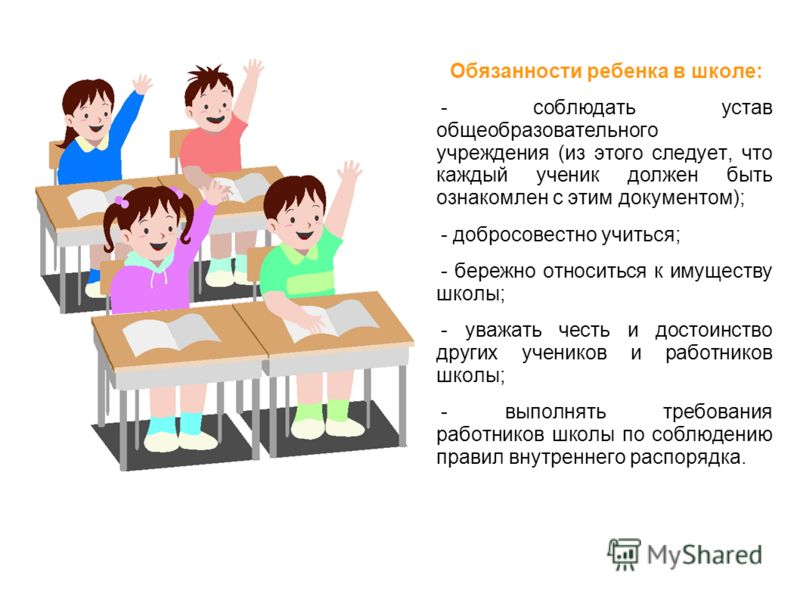 3 марта  2021  года  социальным педагогом  Бейсекеевой З.Р.   с учащимися   6-х классов  проведена  беседа на тему    «Зная свои  права, не забывай  выполнять  обязанность» в ходе  которой   повторно разъяснены     основные  обязанности учащихся. 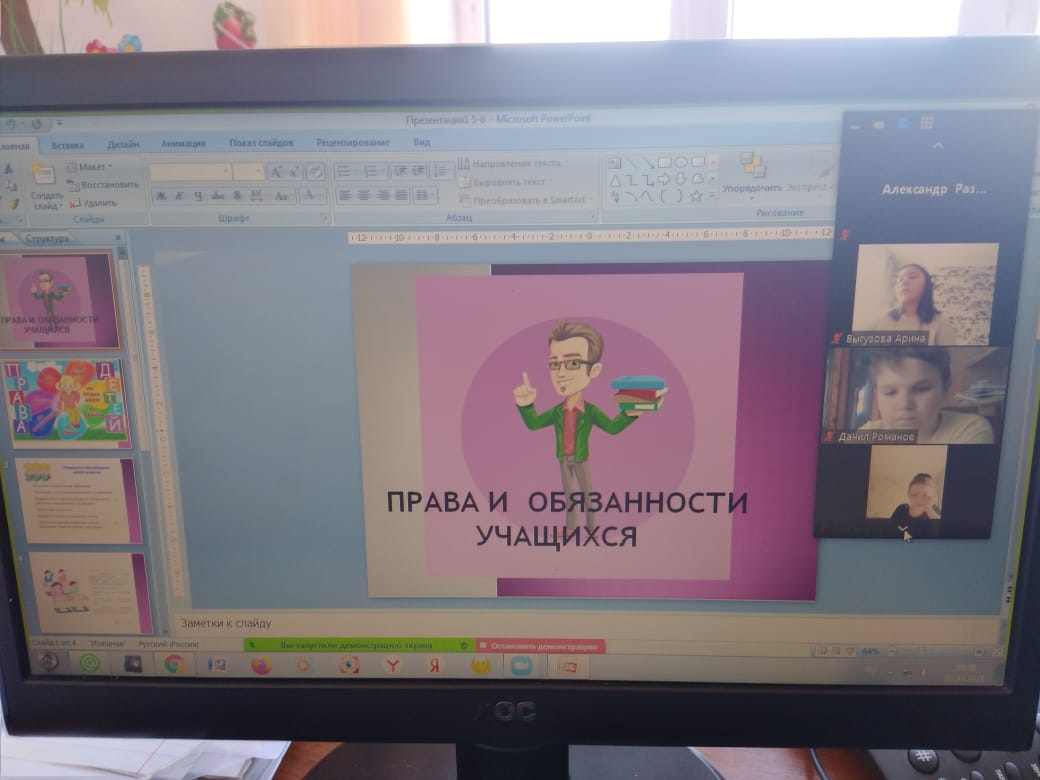 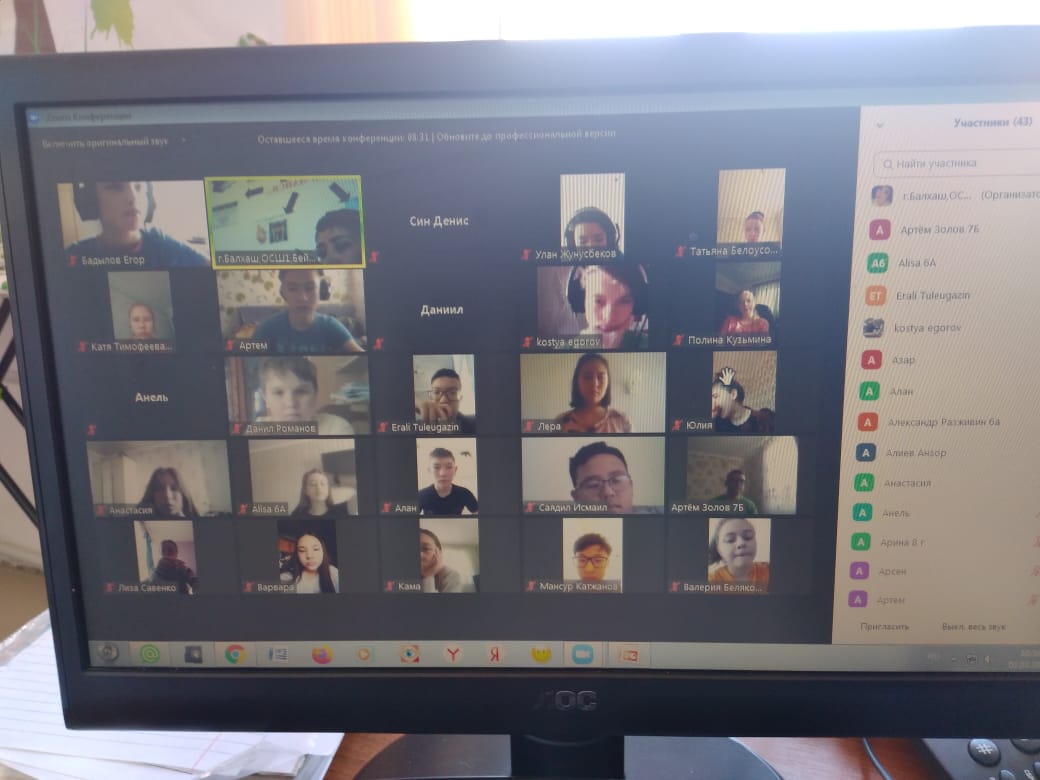 